EDU PLUS PROGRAM OCHRONY UBEZPIECZENIOWEJ DLA DZIECI, MŁODZIEŻY I PRACOWNIKÓW PLACÓWKI OŚWIATOWEJKORZYŚCI DLA DZIECI, UCZNIÓW, Ochrona ubezpieczeniowa w ciągu całego roku szkolnego i wakacji (365 dni w roku, przez 24 godz. na dobę) na całym świecie.Możliwość  10 % zniżki w składce ze względu na uczniów będących w trudnej sytuacji materialnej.Indywidualne korepetycje dla uczniów, którzy w wyniku nieszczęśliwego wypadku nie mogą uczęszczać na zajęcia lekcyjne oraz niezbędna pomoc medyczna: wizytę lekarza, pielęgniarki, organizacja wizyty u specjalisty, dostawa leków, opieka domowa po hospitalizacji oraz transport medyczny i infolinia medyczna, za pośrednictwem której istnieje możliwość rozmowy z lekarzem - w ramach rozszerzenia zakresu ubezpieczenia o ASSISTANCE EDU PLUS                   OPCJA PODSTAWOWANa podstawie OWU EDU PLUS zatwierdzonych uchwałą nr 01/27/03/2018z dnia  27.03.2018 r.Za zapłatą dodatkowej składki InterRisk TU S.A. Vienna Insurance Group udziela również ochrony osobom wyczynowo uprawiającym sport, tj. osobom:a) biorącym udział w treningach, zawodach, zgrupowaniach i obozach kondycyjnych lub szkoleniowych w ramach pozaszkolnych klubów, związków i organizacji sportowych,b) biorącym udział w zajęciach wychowania fizycznego odbywających się w ramach obowiązującego planu lekcji w szkołach sportowych.c) uprawiającym sport za wynagrodzeniem, tj. otrzymującym wynagrodzenia na podstawie umowy o pracę lub umowy cywilnoprawnej z tytułu uprawiania sportu, zarówno w formie indywidualnej, jak i zespołowej.Bez zwyżki składki InterRisk TU S.A. Vienna Insurance Group udziela ochrony osobom:a) biorącym udział w treningach, zawodach, zgrupowaniach i obozach kondycyjnych lub szkoleniowych w ramach szkolnych (uczniowskich) klubów sportowych,b) uprawiającym sport podczas zajęć wychowania fizycznego odbywających się w ramach obowiązującego planu lekcji (również w klasach sportowych), za wyjątkiem sytuacji, gdy Ubezpieczony jest uczniem szkoły sportowej,c) biorącym udział w zawodach wewnątrzszkolnych lub międzyszkolnych, za wyjątkiem sytuacji, gdy Ubezpieczony jest uczniem szkoły sportowej,d) rekreacyjnie uprawiającym sport,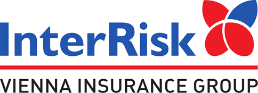 EDU PLUSROK SZKOLNY 2018 / 2019Rodzaj świadczenia z tytułu uszczerbku na zdrowiu w wyniku NNWRodzaj świadczenia z tytułu uszczerbku na zdrowiu w wyniku NNWRodzaj świadczenia z tytułu uszczerbku na zdrowiu w wyniku NNWRodzaj świadczenia z tytułu uszczerbku na zdrowiu w wyniku NNWWARIANT IIIRodzaj świadczenia z tytułu uszczerbku na zdrowiu w wyniku NNW15.000 złśmierć Ubezpieczonego w wyniku nieszczęśliwego wypadku         (w tym również zawał serca i udar mózgu)15.000 zł100% uszczerbku na zdrowiu w wyniku nieszczęśliwego wypadku15.000 złPoniżej 100% uszczerbku na zdrowiu w wyniku NW150 zł za 1% uszczerbku150 zł za 1% uszczerbkukoszty nabycia wyrobów medycznych, wydawanych na zleceniedo 4.500 złkoszty przekwalifikowania zawodowego osób niepełnosprawnychdo 4.500 złuszczerbek na zdrowiu w wyniku ataku padaczki150 złzdiagnozowanie u ubezpieczonego sepsy1.500 złśmierć rodzica ubezpieczonego w następstwie NNW1.500 złpogryzienie przez psa, inne zwierzęta oraz pokąsanie przez owady150 złwstrząśnienie mózgu w następstwie nieszczęśliwego wypadku150 złD10- koszty leczenia w wyniku nieszczęśliwego wypadkudo 1.000 zł / rehabilitacja 500 złD13- koszty leczenia stomatologicznego w wyniku nieszczęśliwego wypadkudo 500 złD2- oparzenia w wyniku nieszczęśliwego wypadkuII stopień – 10% SU,III stopień-30%SU ,IV stopień- 50% SUD4 pobyt w szpitalu w wyniku nieszczęśliwego wypadku1% SU za każdy dzień( świadczenie od drugiego dnia pobytu)D5 pobyt w szpitalu w wyniku choroby1% SU za każdy dzień ( świadczenie od drugiego dnia pobytu)SKŁADKA46 złSKŁADKA  z wyczynowym uprawianiem sportu59 zł